Publicado en Palma de Mallorca el 17/06/2020 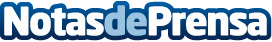 Nord Baleares: la empresa que pone a punto los grandes yates, veleros y catamaranes de PalmaLa alternativa del turismo náutico alcanza su máxima popularidad este veranoDatos de contacto:NordBalearesPalma de Mallorca, España971 851 364Nota de prensa publicada en: https://www.notasdeprensa.es/nord-baleares-la-empresa-que-pone-a-punto-los Categorias: Viaje Baleares Entretenimiento Turismo http://www.notasdeprensa.es